Rodney Batiste Jr.November 2, 2001 – October 27, 2022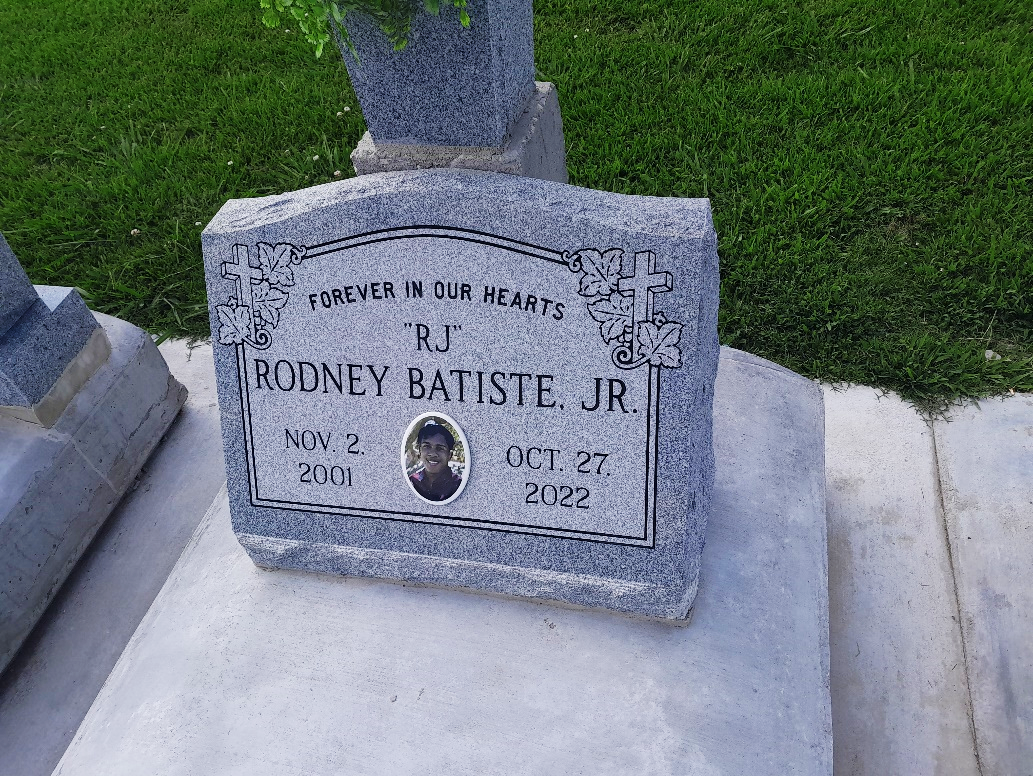 Photo by TMB   Rodney Batiste Jr., known as “RJ”, was called from this life on Thursday, October 27, 2022. He was preceded in death by his grandfathers: Alvin (Specky) Steib and Earl Batiste. R.J. was 20 years old. He was born on November 2, 2001, to the union of Heather Lynn Steib Batiste and Rodney Philip Batiste Sr.
   He leaves to cherish his memories his mother: Heather; father: Rodney Sr.; brother: Tyree Steib; sister: DaJour Lee; grandmothers: Delores Steib and Agnes Batiste; Godmother: Nadine Steib Lewis; Godfather: Timothy Nelson; and a host of uncles, aunts, cousins, friends, and family members.
   R.J. was a friend to the end, and it was a privilege to know him; an angel here on earth, and now he’s sitting at the right hand of his Heavenly Father.
   A Mass of Christian Burial will be held at Our Lady of Peace Catholic Church, 13281 LA-644, Vacherie, LA 70090 on Saturday, November 5, 2022, celebrated by Father Matthew McCaughey. Visitation will be from 9:00am until 11:00am. Mass will begin at 11:00am. Recitation of the Holy Rosary at 9:30am. Interment will follow at Our Lady of Peace Catholic Church Cemetery. Final care and professional services have been entrusted to Treasures of Life Funeral Services, 315 E. Airline Hwy., Gramercy, LA 70052.Treasures of Life Funeral Services, Gramercy, Louisiana